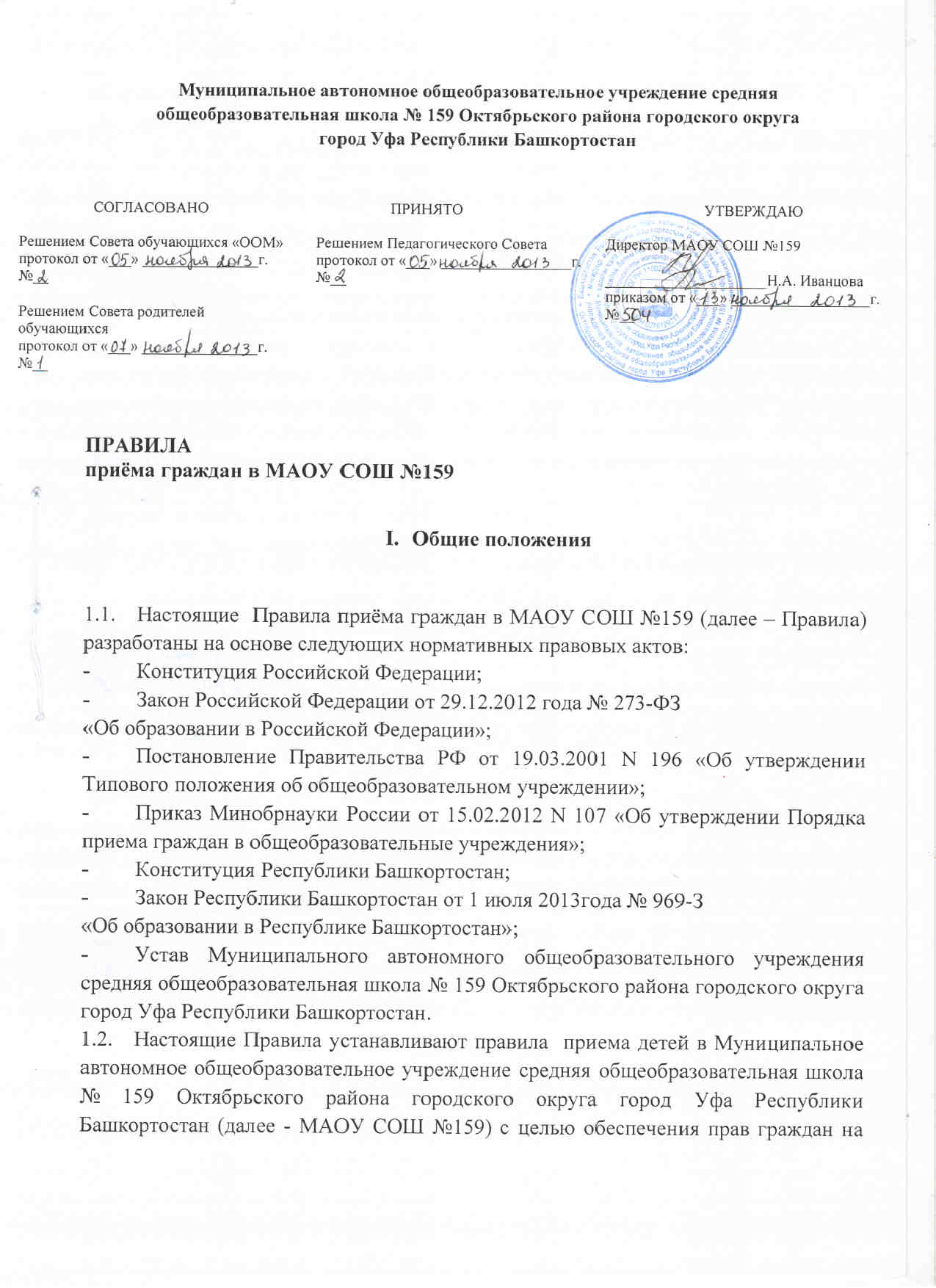 Общие положенияНастоящие  Правила приёма граждан в МАОУ Школа №159 (далее – Правила) разработаны на основе следующих нормативных правовых актов:-	Конституция Российской Федерации;-	Закон Российской Федерации от 29.12.2012 года № 273-ФЗ «Об образовании в Российской Федерации»; -	Постановление Правительства РФ от 19.03.2001 N 196 «Об утверждении Типового положения об общеобразовательном учреждении»; -	Приказ Минобрнауки России от 15.02.2012 N 107 «Об утверждении Порядка приема граждан в общеобразовательные учреждения»;-	Конституция Республики Башкортостан; -	Закон Республики Башкортостан от 1 июля 2013года № 969-З «Об образовании в Республике Башкортостан»;-	Устав Муниципального автономного общеобразовательного учреждения средняя общеобразовательная Школа № 159 городского округа город Уфа Республики Башкортостан.1.2.	Настоящие Правила устанавливают правила  приема детей в Муниципальное автономное общеобразовательное учреждение Школа № 159  городского округа город Уфа Республики Башкортостан (далее - МАОУ Школа №159) с целью обеспечения прав граждан на общедоступное и бесплатное начальное, основное общее, среднее (полное) общее образование. 1.3.	Правила обеспечивают прием в МАОУ Школа №159 граждан, которые проживают на территории Октябрьского района, городского округа город Уфа, закрепленной Постановлением главы Администрации городского округа город Уфа Республики Башкортостан за МАОУ Школа №159 (далее - закрепленная территория), и имеющих право на получение общего образования (далее                         - закрепленные лица). 1.4.	Закрепленным лицам может быть отказано в приеме в МАОУ Школа №159 только по причине отсутствия в нем свободных мест. В случае отказа                                        в предоставлении места в МАОУ Школа №159 родители (законные представители) для решения вопроса об устройстве ребенка в другое учреждение обращаются в отдел образования Администрации Октябрьского района, городского округа город Уфа Республики Башкортостан.1.5.	Прием закрепленных лиц в МАОУ Школа №159 осуществляется без вступительных испытаний (процедур отбора).1.6.	Прием иностранных граждан и лиц без гражданства в МАОУ Школа №159 для обучения по основным общеобразовательным программам за счет средств соответствующего бюджета бюджетной системы Российской Федерации осуществляется в соответствии с Порядком приема, утвержденным приказом Минобрнауки России от 15.02.2012 N 107 и международными договорами Российской Федерации.1.7.	С целью ознакомления родителей (законных представителей) обучающихся с уставом МАОУ Школа № 159, лицензией на осуществление образовательной деятельности, со свидетельством о государственной аккредитации, распорядительным актом Администрации городского округа город Уфа Республики Башкортостан о закрепленной территории (далее - распорядительный акт), издаваемым не позднее 1 марта текущего года  и гарантирующим прием всех закрепленных лиц и соблюдение санитарных норм и правил, Уставом МАОУ Школа № 159 и другими документами, регламентирующими организацию образовательной деятельности, МАОУ Школа №159 размещает копии указанных документов на информационном стенде и в сети Интернет на официальном сайте МАОУ Школа № 159.Прием граждан2.1.	Прием граждан в МАОУ Школа №159 осуществляется по личному заявлению родителей (законных представителей) ребенка при предъявлении оригинала документа, удостоверяющего личность родителя (законного представителя).2.2.	В заявлении родителями (законными представителями) ребенка указываются следующие сведения:а)	фамилия, имя, отчество (последнее - при наличии) ребенка;б)	дата и место рождения ребенка;в)	фамилия, имя, отчество (последнее - при наличии) родителей (законных представителей) ребенка. 2.3	Родители (законные представители) ребенка предъявляют оригинал свидетельства о рождении ребенка либо заверенную в установленном порядке копию документа, подтверждающего родство заявителя (или законность представления прав обучающегося), а также оригинал свидетельства о регистрации ребенка по месту жительства или свидетельства о регистрации ребенка по месту пребывания на закрепленной территории.2.4.	Родители (законные представители) ребенка, являющегося иностранным гражданином или лицом без гражданства и не зарегистрированного на закрепленной территории, дополнительно предъявляют заверенные  в установленном порядке копии документа, подтверждающего родство заявителя (или законность представления прав обучающегося), и документа, подтверждающего право заявителя на пребывание в Российской Федерации.2.5.	Иностранные граждане и лица без гражданства все документы представляют на русском языке или вместе с заверенным в установленном порядке переводом на русский язык.2.6.	Родители (законные представители) детей имеют право по своему усмотрению представлять другие документы, в том числе медицинское заключение о состоянии здоровья ребенка, которые хранятся в личном деле обучающего. 2.7.	При приеме в первый класс в течение учебного года или во второй                     и последующий классы родители (законные представители) обучающегося дополнительно представляют личное дело обучающегося, выданное учреждением, в котором он обучался ранее.2.8.	При приеме в учреждение на уровень среднего (полного) общего образования родители (законные представители) обучающегося дополнительно представляют выданный ему документ государственного образца об основном общем образовании.2.9.	С целью проведения организованного приема в первый класс закрепленных лиц МАОУ Школа № 159 не позднее 10 дней с момента издания распорядительного акта размещает на информационном стенде, на официальном сайте МАОУ Школа № 159, в средствах массовой информации (в том числе электронных) информацию о количестве мест в первых классах; не позднее 1 июля - информацию о наличии свободных мест для приема детей, не зарегистрированных на закрепленной территории.2.10.		Обучение детей по основным общеобразовательным программам начального общего образования начинается с достижения ими возраста шести лет шести месяцев при отсутствии противопоказаний по состоянию здоровья, но не позже достижения ими возраста восьми лет. По заявлению родителей (законных представителей) учредитель вправе разрешить прием детей                                                   в общеобразовательное учреждение на обучение по общеобразовательным программам начального общего образования в более раннем или более позднем возрасте. 2.11.		Прием заявлений в первый класс МАОУ Школа № 159 для закрепленных лиц начинается не позднее 1 февраля и завершается не позднее 30 июня текущего года.2.12.		Для детей, не зарегистрированных на закрепленной территории, прием заявлений в первый класс начинается с 1 июля текущего года до момента заполнения свободных мест, но не позднее 1 сентября текущего года.2.13.		МАОУ Школа № 159, закончив прием в первый класс всех детей, зарегистрированных на закрепленной территории, вправе осуществлять прием детей, не зарегистрированных на закрепленной территории, ранее 1 июля.2.14.		Для приема заявлений в зависимости от адреса регистрации устанавливается график приема документов, утверждаемый директором МАОУ Школа № 159. Информация о графике приема находится в открытом доступе  на информационном стенде школы, на официальном сайте МАОУ Школа № 159.2.15.		При приеме на свободные места граждан, не зарегистрированных                      на закрепленной территории, преимущественным правом обладают граждане, имеющие право на первоочередное предоставление места в МАОУ Школа № 159               в соответствии с законодательством Российской Федерации и нормативными правовыми актами Республики Башкортостан.2.16.		Факт ознакомления родителей (законных представителей) ребенка, в том числе через информационные системы общего пользования, с документами, указанными в пункте 1.7. настоящих Правил фиксируется в заявлении о приеме              и заверяется личной подписью родителей (законных представителей) ребенка. Подписью родителей (законных представителей) обучающегося фиксируется также согласие на обработку своих персональных данных и персональных данных ребенка в порядке, установленном федеральным законодательством. Оформление документовДокументы, представленные родителями (законными представителями) детей регистрируются в журнале приема заявлений. После регистрации заявления заявителю выдается расписка, содержащая следующую информацию и заверенная подписью должностного лица, ответственного за прием документов, и печатью учреждения:-	регистрационный (входящий) номер заявления о приеме в МАОУ Школа № 159;-	перечень представленных документов;-	сведения о сроках уведомления о зачислении в первый класс;-	контактные телефоны для получения информации;-	телефон Управления образования Администрации городского округа город Уфа Республики Башкортостан и отдела образования Администрации Октябрьского района городского округа город Уфа Республики Башкортостан.3.2.	Зачисление в МАОУ Школа № 159 оформляется приказом директора МАОУ Школа № 159 в течение 7 рабочих дней после приема документов.3.3.	Приказы директора МАОУ Школа № 159 регистрируются                                    и размещаются на информационном стенде в день их издания.3.4.	На каждого ребенка, зачисленного в МАОУ Школа № 159, заводится личное дело, в котором хранятся все сданные при приеме и иные документы. 